Job Aid 07 Role Relationship with User - User GroupUSEThis report can be used to determine all roles assigned to users in the area for which each Role Owner is responsible.INFORMATIONList of all roles assigned to a user or users in a user group.SPECIFIC ACTIONS COVEREDNavigating to the report (steps 1-2).Setting up a background job using your variant (steps 3-7).Reviewing the background job (steps 8-14).StepDescriptionScreenshot1Navigate to the ‘Reports and Analytics’ tab.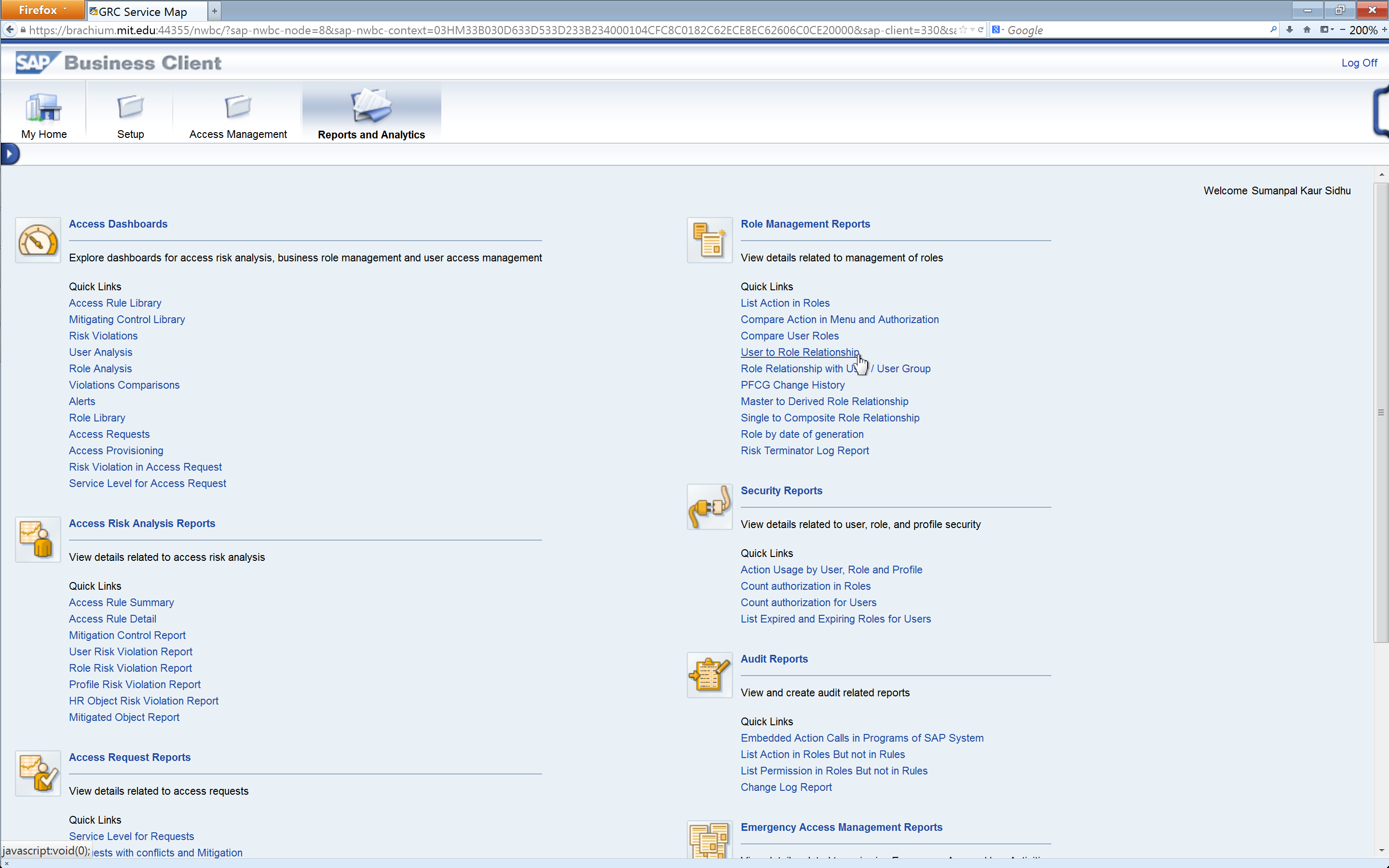 2Click on the ‘Role Relationship with User / User Group’ report located in the ‘Role Management Reports’ section.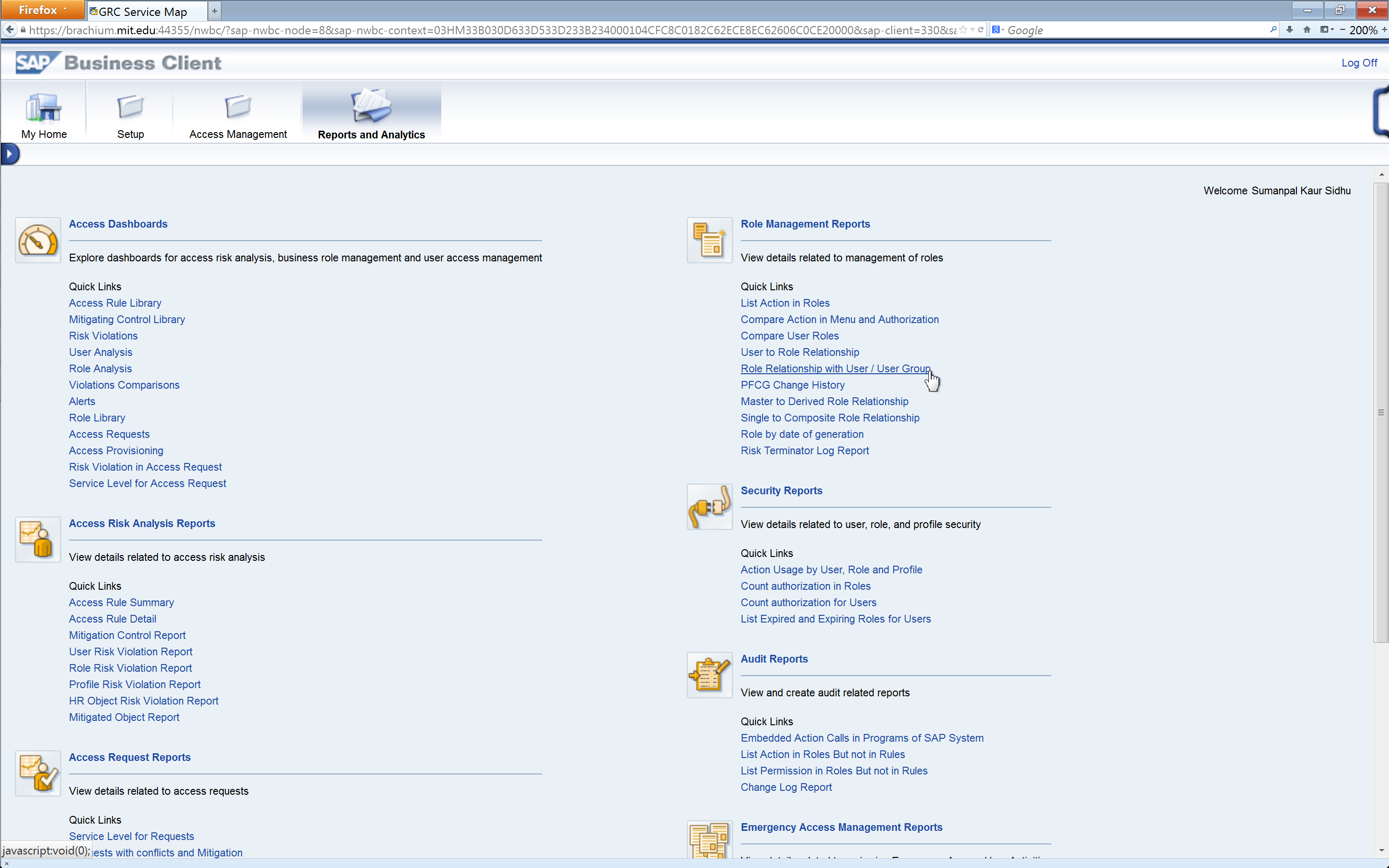 3Click on the dial button for ‘User Group’.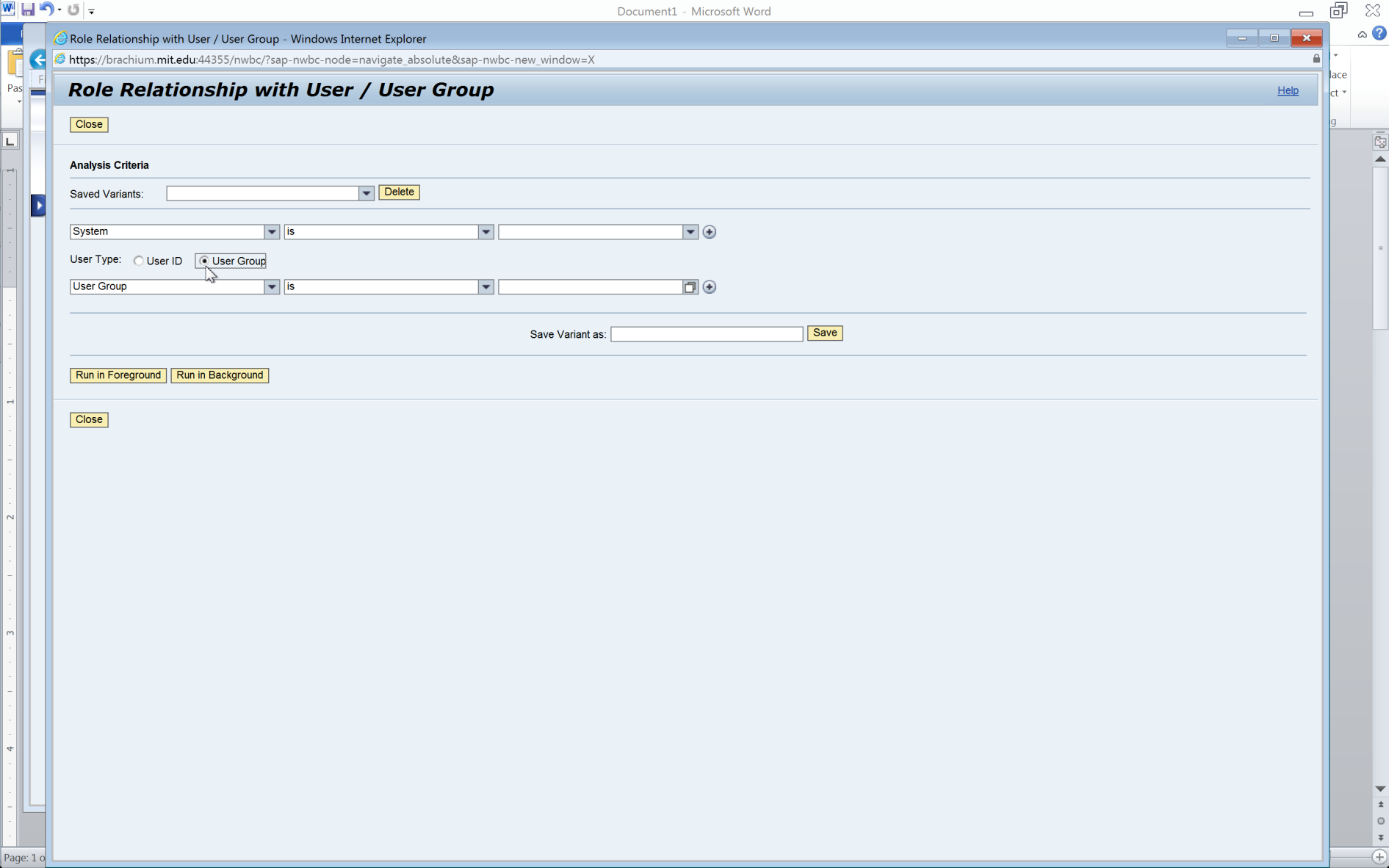 4Select the system for which information is required. In this case, the selection is PS1.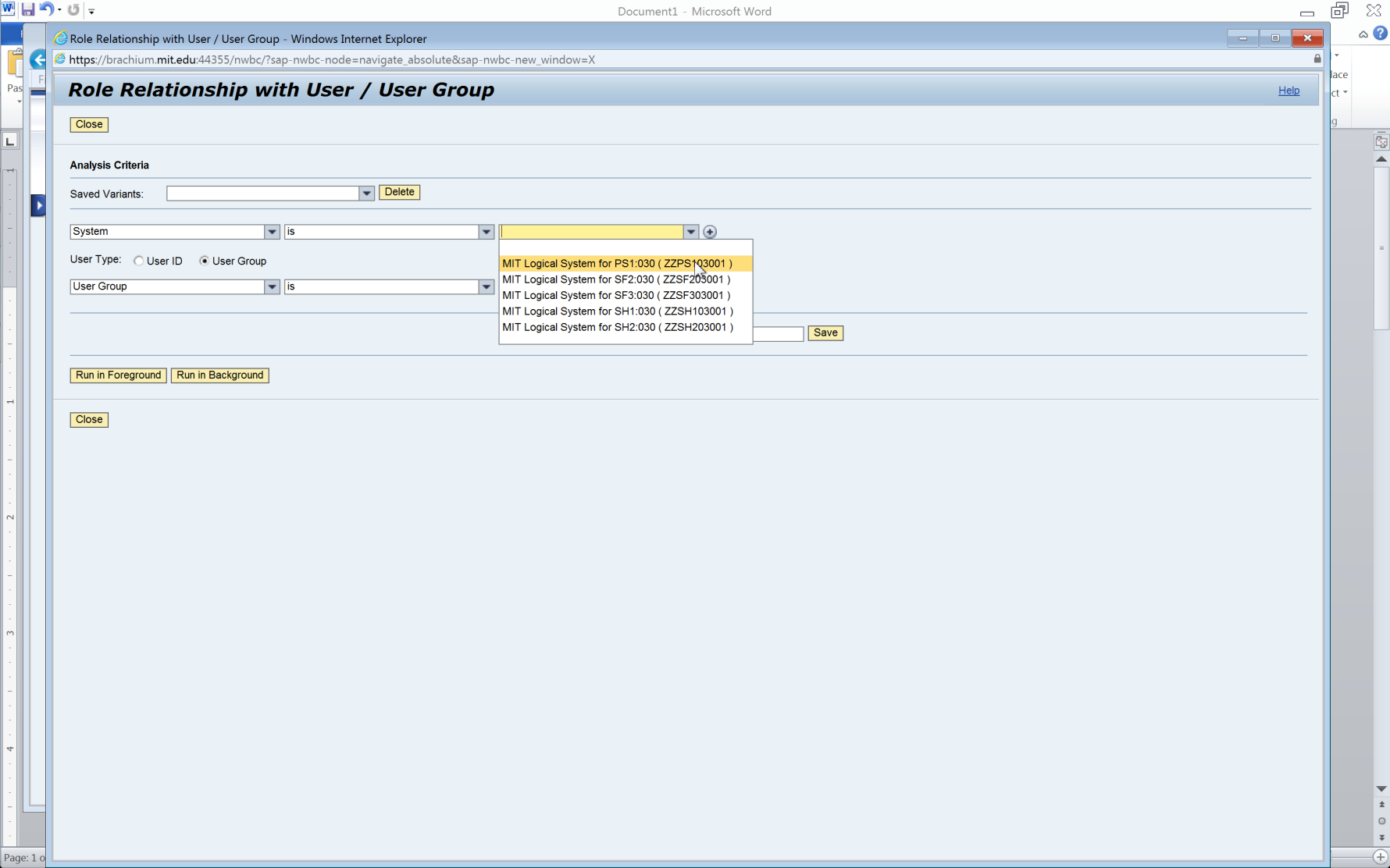 5Enter the user group name for the User Group for which you are responsible. For example, ‘VPF-FAR-ARC’. The search option can also be used to search for user groups. Please refer to the ‘Search for Input Values’ reference document (R3) for further information.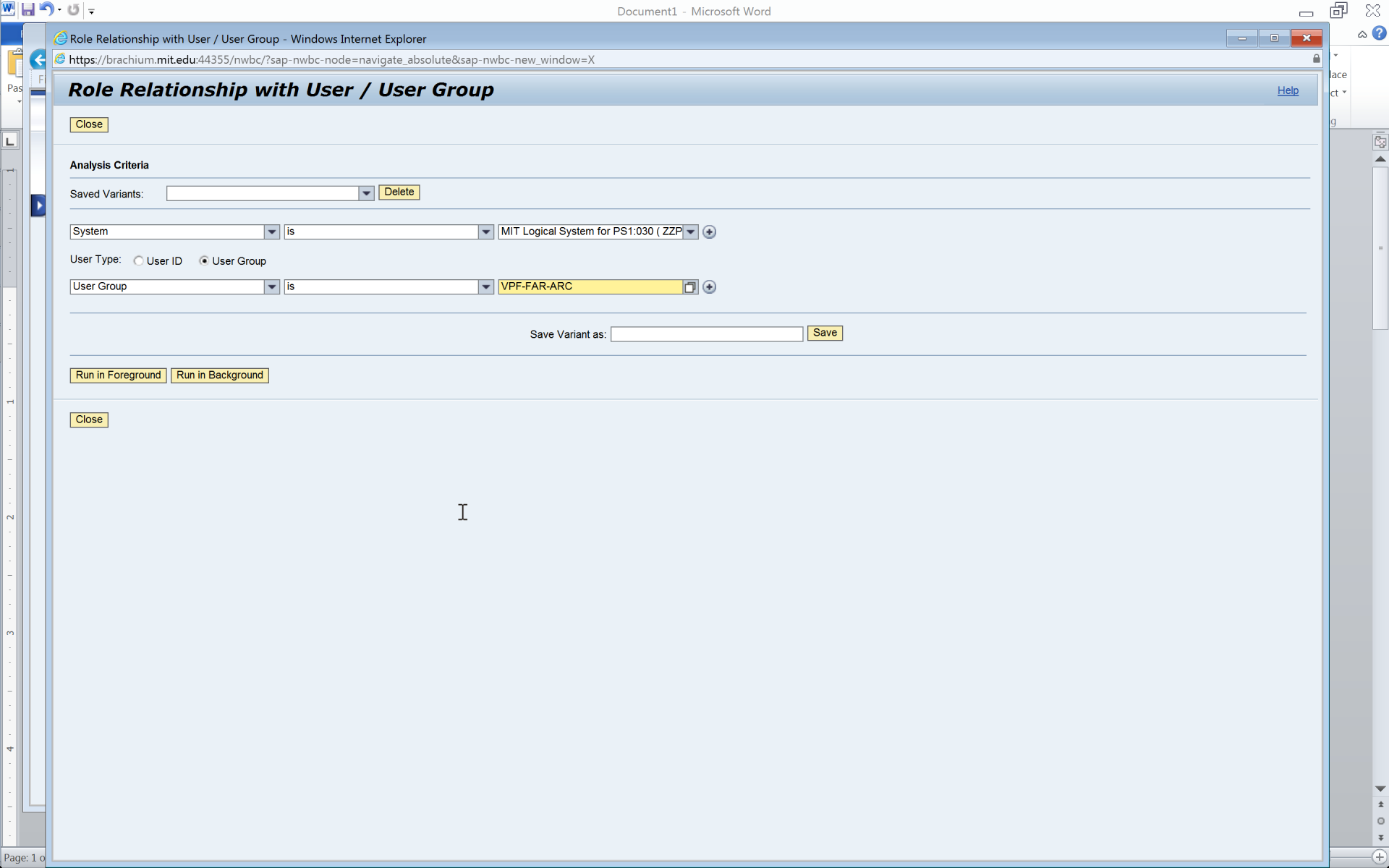 6Select ‘Run in Background’.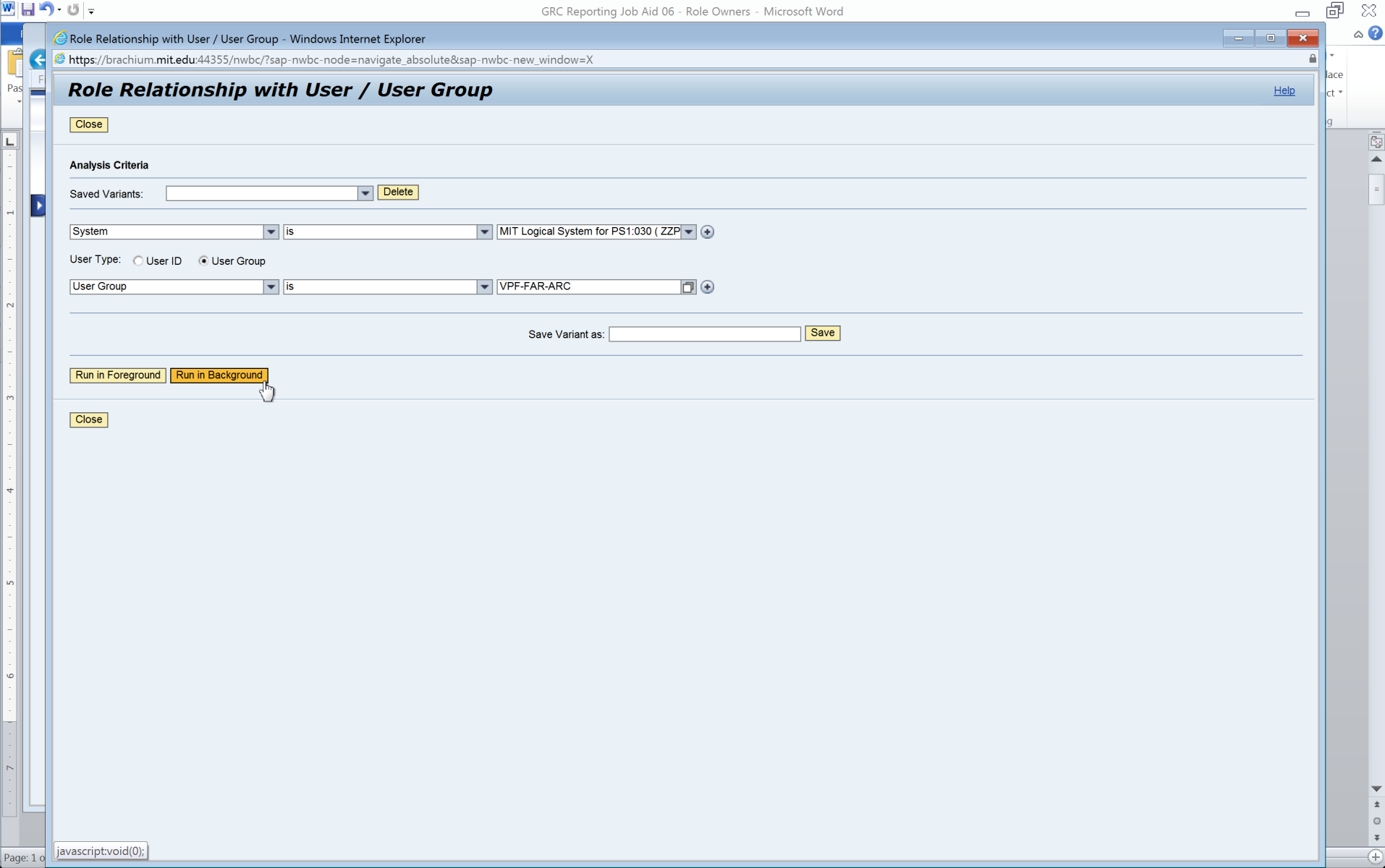 7Define the schedule for your background job. The criteria shown will schedule a job for a period of one year, to execute on the first of every month.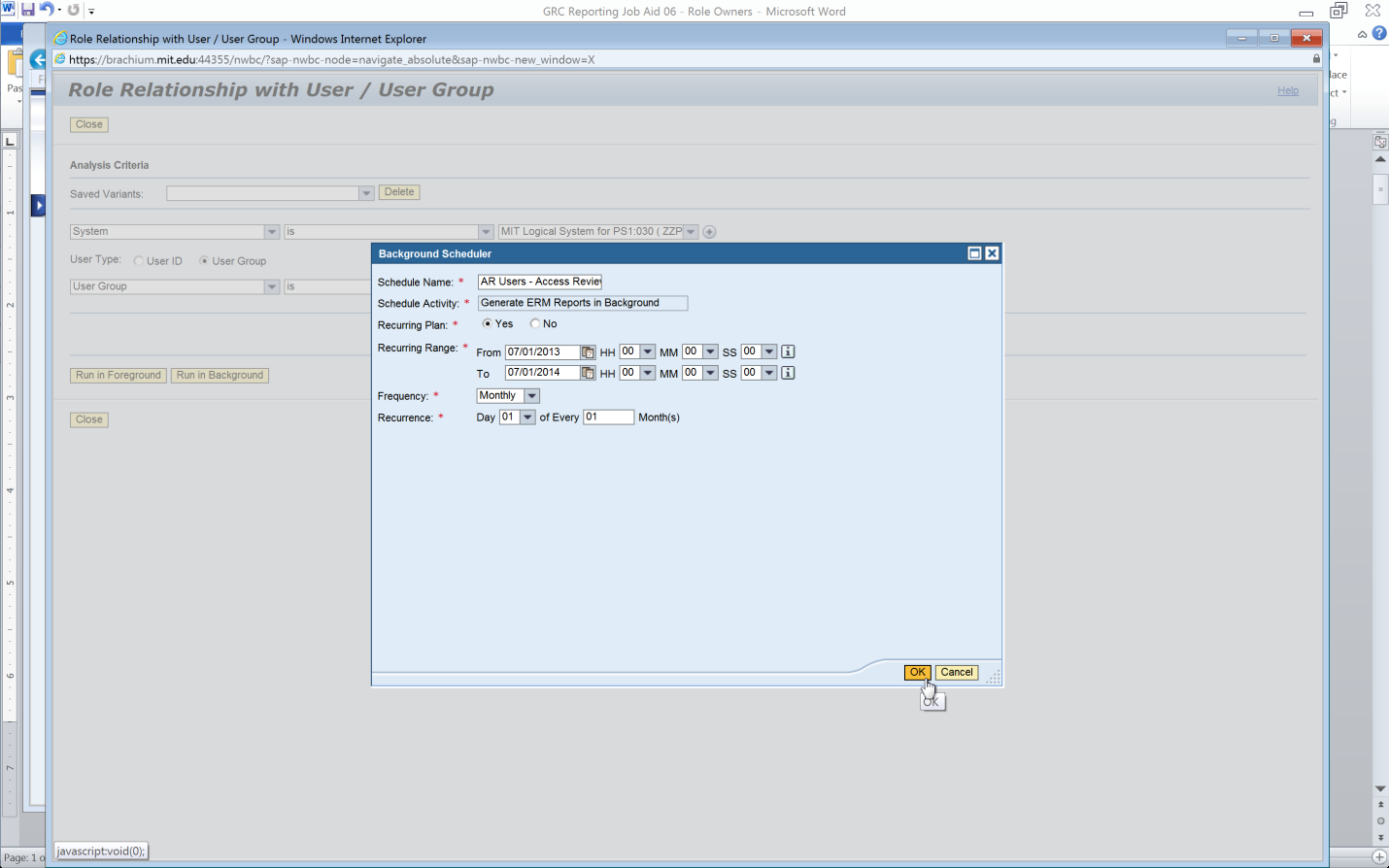 8Once you are expecting the job to have run, navigate to the ‘Access Management’ tab.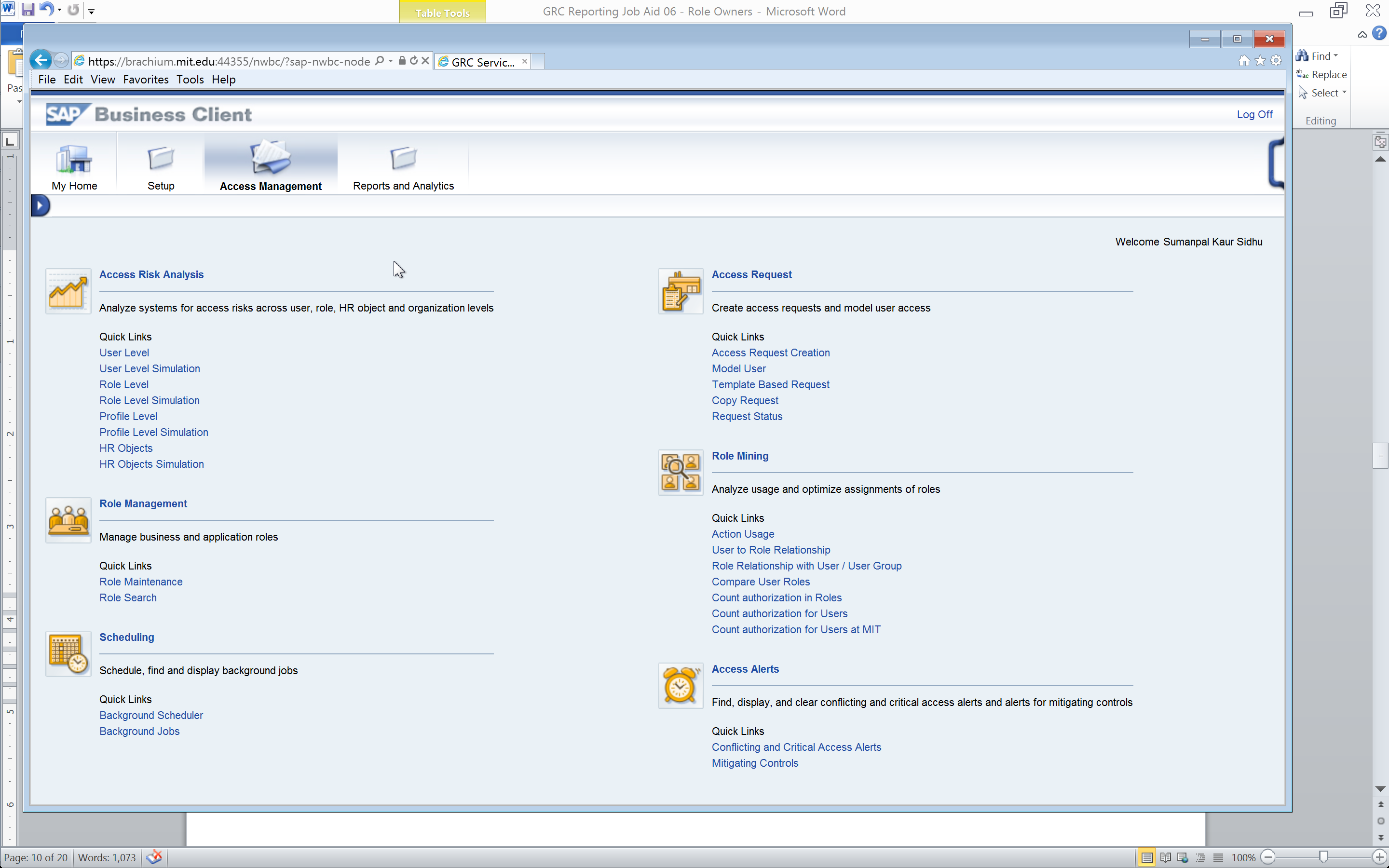 9Click on the ‘Background Jobs’ link under ‘Scheduling’.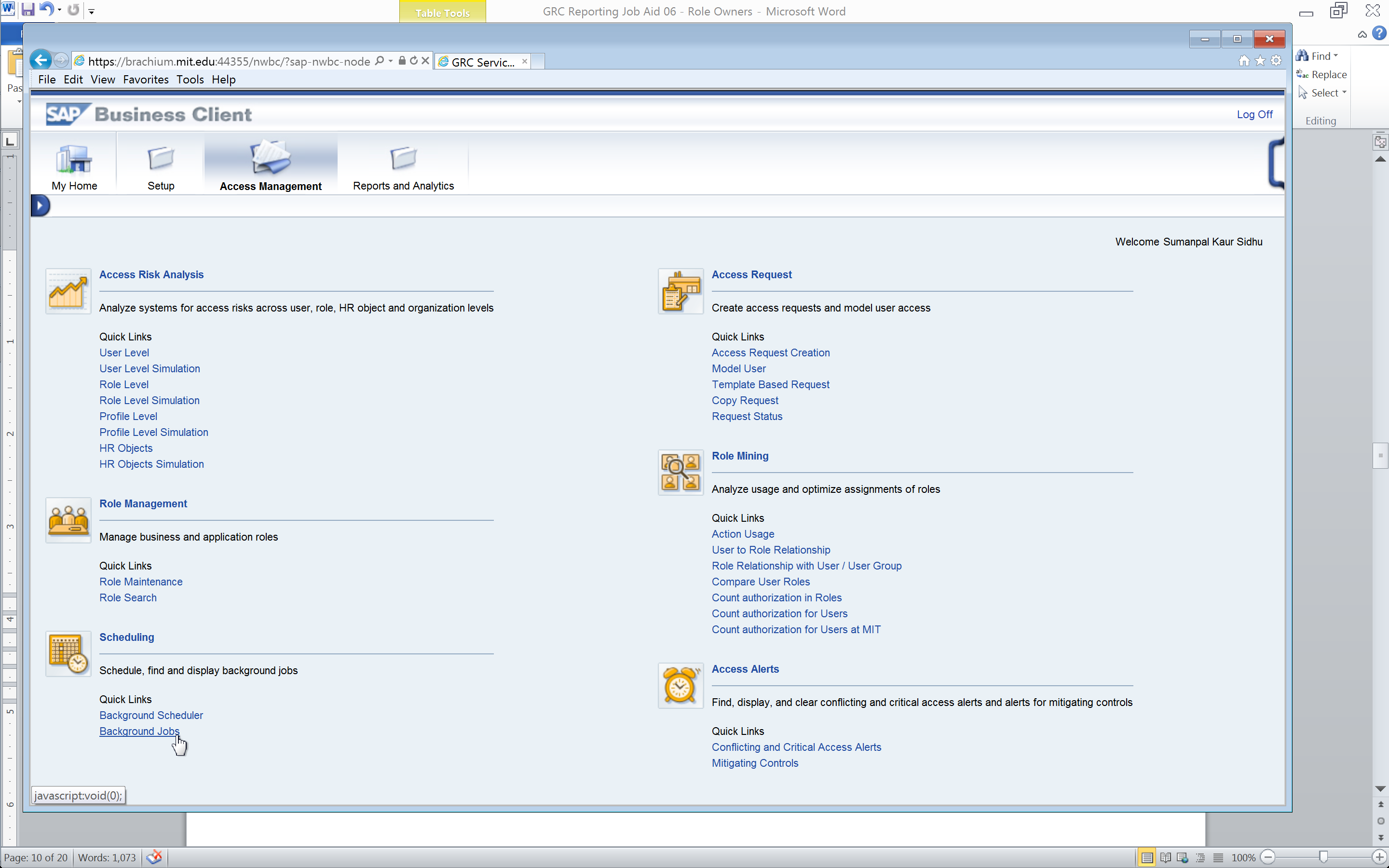 10Select the job which you wish to view. Ensure that the status of the job is ‘Finished’ and that you are selecting the correct job for the period you wish to review. In this case, we will find the job based on the name we defined in step 7.Click on the ‘View Results’ button.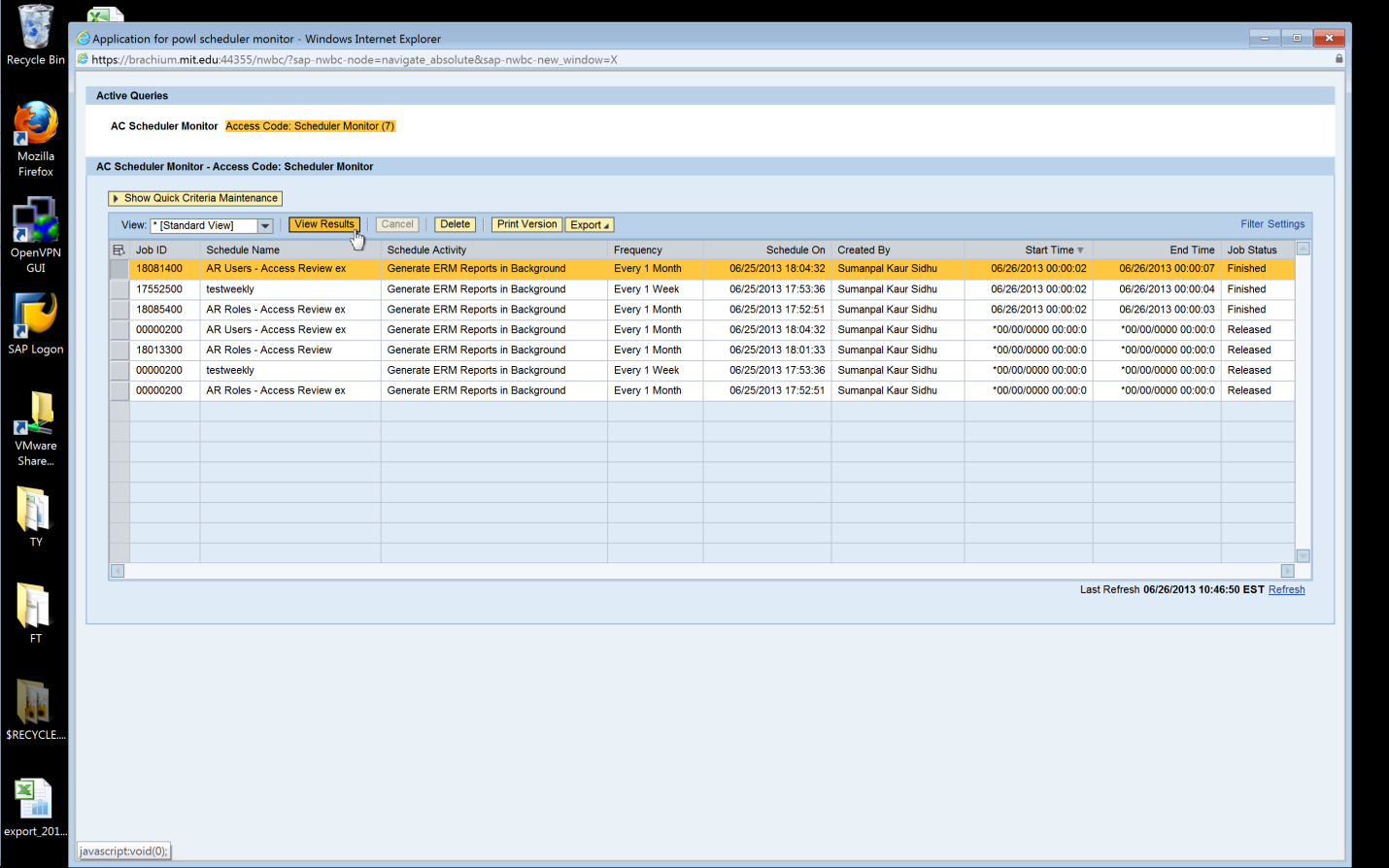 11The report results will be displayed. In order to make review of User Access easier, it is helpful to sort the results by Role Name. Click on the ‘Role Name’ header to sort the list by role.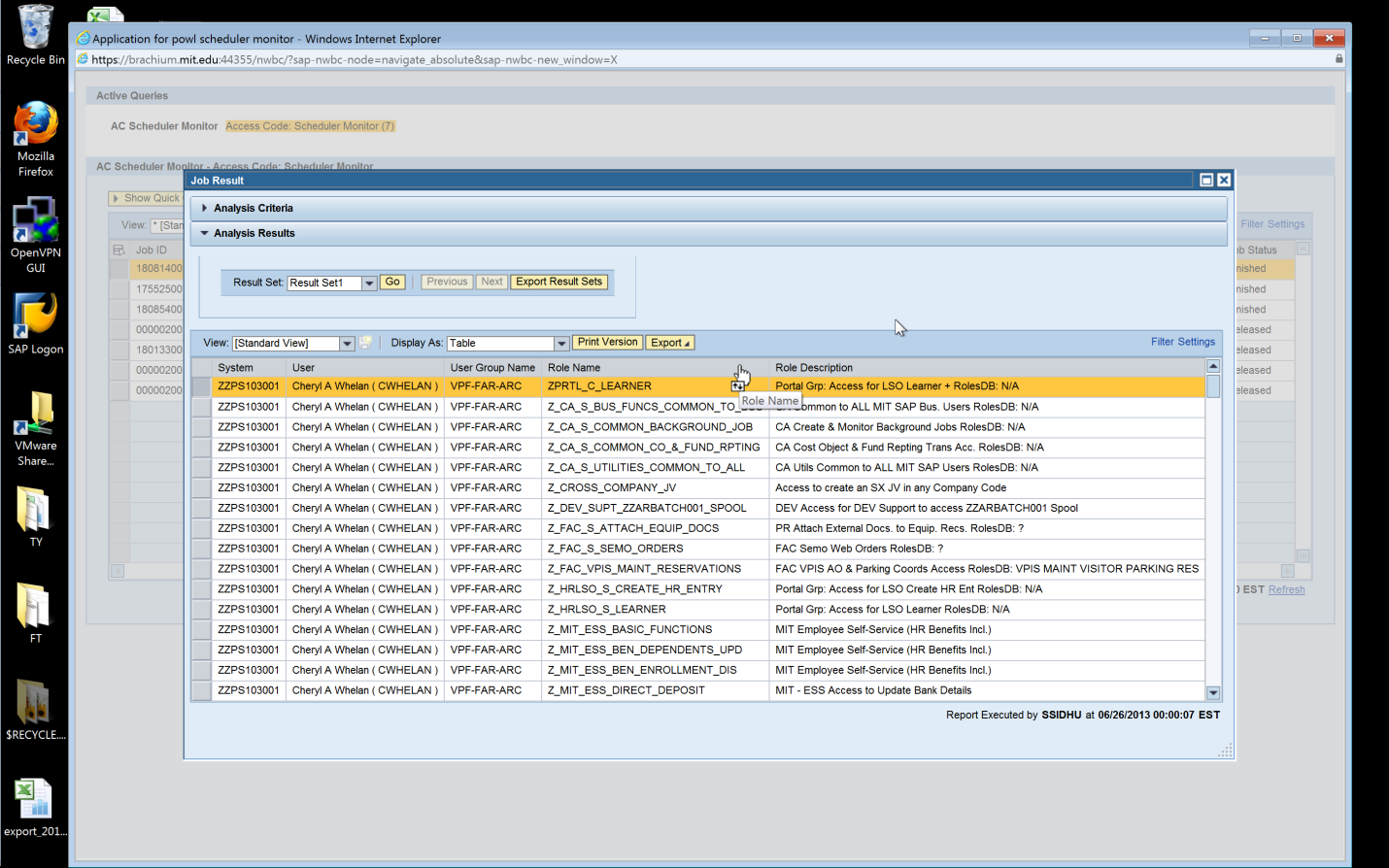 12For each role, review the report to ensure that the correct people have access. You should review:Any users who have left your area but who are still assigned to your user group and/or still have access to your rolesAny users outside your area who have incorrectly been assigned to your user groupAll users in your area have roles within their scope of responsibilities which align to their CURRENT jobs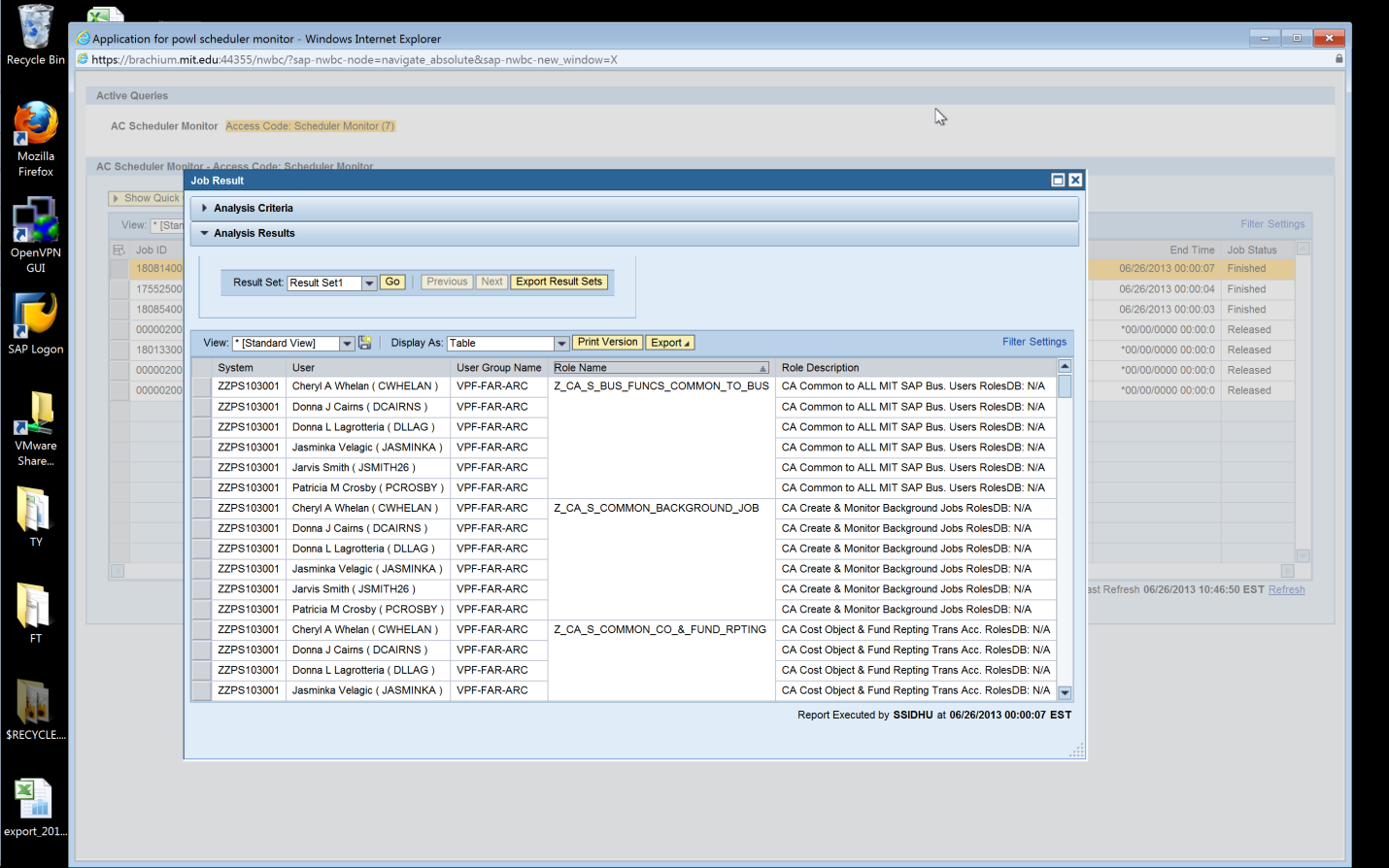 13Alternatively, it can helpful to sort the results by User. Click on the ‘User’ header to sort the list by user.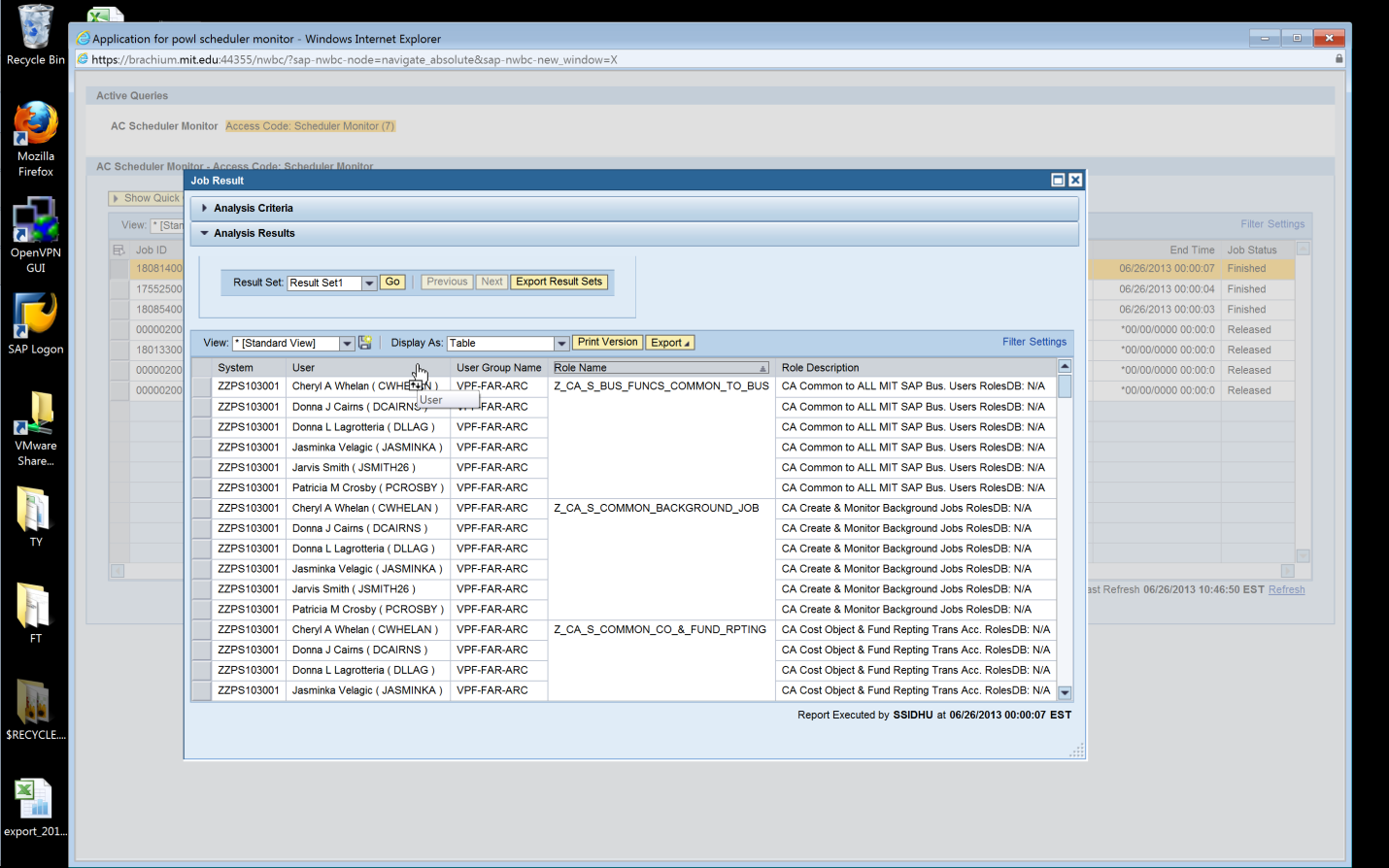 14For each user, review the report to ensure that the correct people have access. You should review:Any users who have left your area but who are still assigned to your user group and/or still have access to your rolesAny users outside your area who have incorrectly been assigned to your user groupAll users in your area have roles within their scope of responsibilities which align to their CURRENT jobs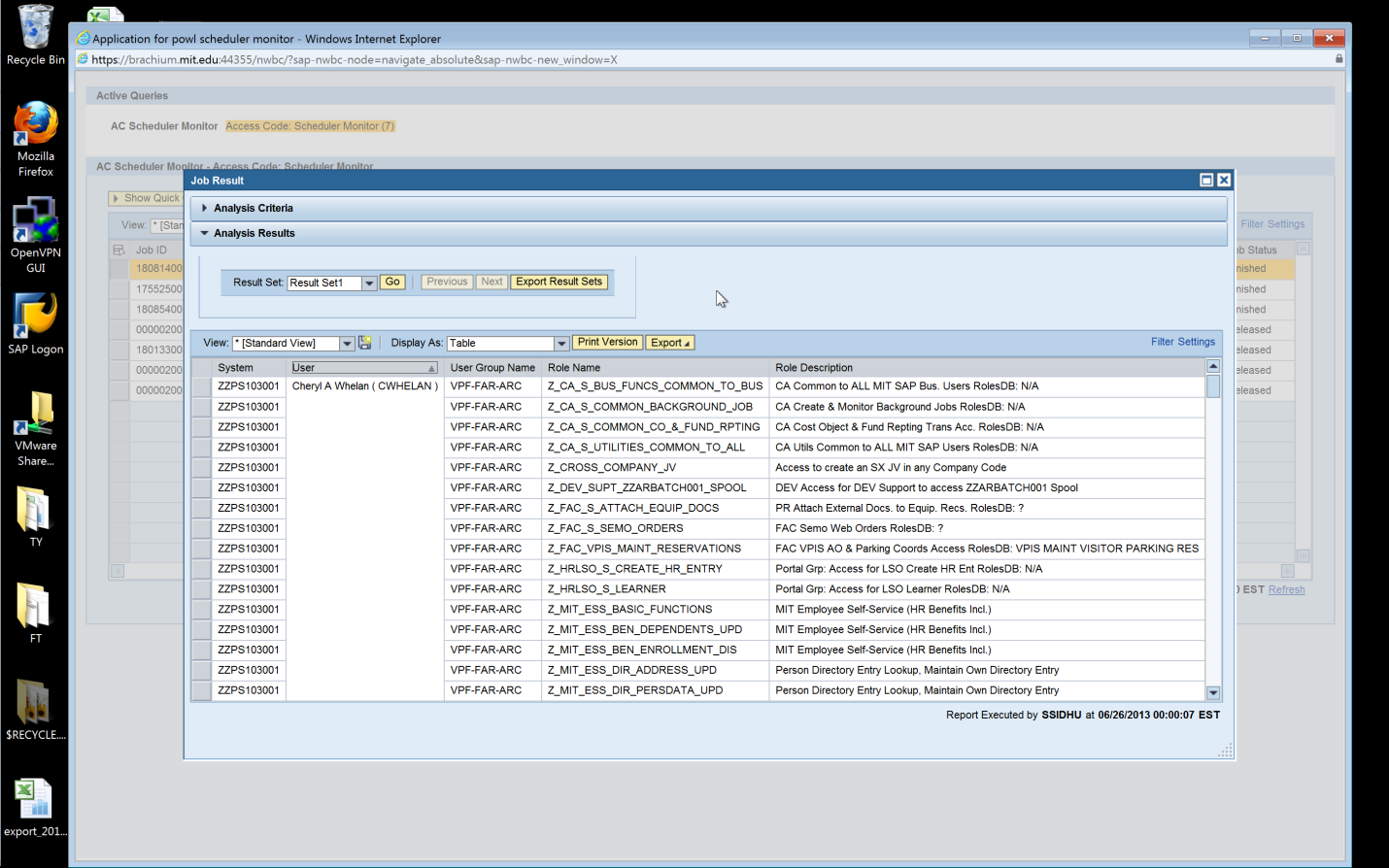 